Calling all Spiders!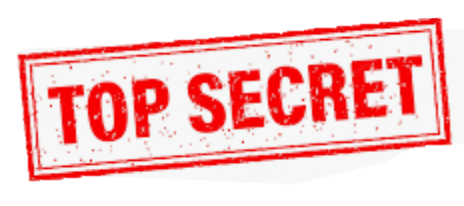 You have been selected for a secret mission. At home, your mission is to find out as much information about World War II as you can. Let your creativity and content amaze and dazzle us. Use different methods of presentation to show off your findings, such as: posters, video-clips or short films, interviews, photographs, surveys, factual accounts. 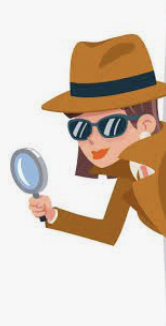 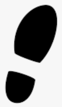 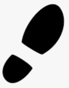 Where will your findings take you…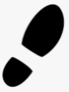 You will need to gather your findings ready for our arrival back after the half-term break on the 31st October as this will help to build context for our Autumn 2 theme “Bombs and Blackberries”.We look forward to seeing the amazing work that you have produced!Mr Rowe and Mrs LewseyHOME LEARNING LINKSHOME LEARNING LINKSEnglish LinkCan you find any famous diaries from WWII and find who wrote them?Why are these important for our understanding of WWII?How does the style of diary writing differ to other forms of writing?History/Geography LinkWhy were Slapton and other areas local to Stoke Gabriel used to carry out training operations?How did the physical features of the land aid the training exercises?Why was there a need for this style of training exercise?Computing LinkLook at web pages that contain historical knowledge. How do they convey that knowledge to the reader?What resources do they use?What works well? What would you change?PSHE LinkHow do you think it may have felt to feel “different” in WWII?What emotions does the stories of WWII evoke inside of you?